       KAPAP                                                                   РЕШЕНИЕ____ февраль 2015й.                          № _____                  ____ февраля 2015г.Об утверждении плана работы Советасоциально-профилактического центрасельского поселения  Первомайский  сельсоветмуниципального района Янаульский районРеспублики Башкортостан на 2015 год  	Заслушав и обсудив выступления депутатов Совета сельского поселения Первомайский сельсовет муниципального района Янаульский район Республики Башкортостан,  Совет сельского поселения Первомайский сельсовет муниципального района Янаульский район Республики Башкортостан РЕШИЛ:          1. Утвердить план работы Совета социально-профилактического центра  сельского поселения Первомайский сельсовет муниципального района Янаульский район Республики Башкортостан на 2015 год (прилагается).     2. Обнародовать данное решение на информационном стенде Администрации сельского поселения Первомайский  сельсовет муниципального района Янаульский район Республики Башкортостан, по адресу: пл. Комсомольская д.2, с. Сусады-Эбалак, Янаульский район, Республика Башкортостан, 452825   и разместить на официальном сайте сельского поселения Первомайский сельсовет муниципального района Янаульский район Республики Башкортостан по адресу: http://sppervomai.jimdo.com/.	3. Контроль за исполнением настоящего решения возложить на постоянную комиссию Совета по бюджету, налогам, вопросам собственности и социально-гуманитарным вопросам.Главасельского поселения                                                                          В.В.Зворыгин                                                                                             УТВЕРЖДЕН							          решением Совета сельского							          поселения Первомайский сельсовет                                                                                             муниципального района Янаульский                                                                                             район Республики Башкортостан                                                                                             № _____  от  ____  февраля 2015г.     ПЛАНработы  Совета социально-профилактического центрасельского поселения  Первомайский  сельсовет муниципального района Янаульский район Республики Башкортостан  на   2015  год.БАШKОРТОСТАН  РЕСПУБЛИКАHЫЯNАУЫЛ  РАЙОНЫ  МУНИЦИПАЛЬ РАЙОНЫНЫNПЕРВОМАЙ  АУЫЛСОВЕТЫ БИЛEМEHЕ  СОВЕТЫ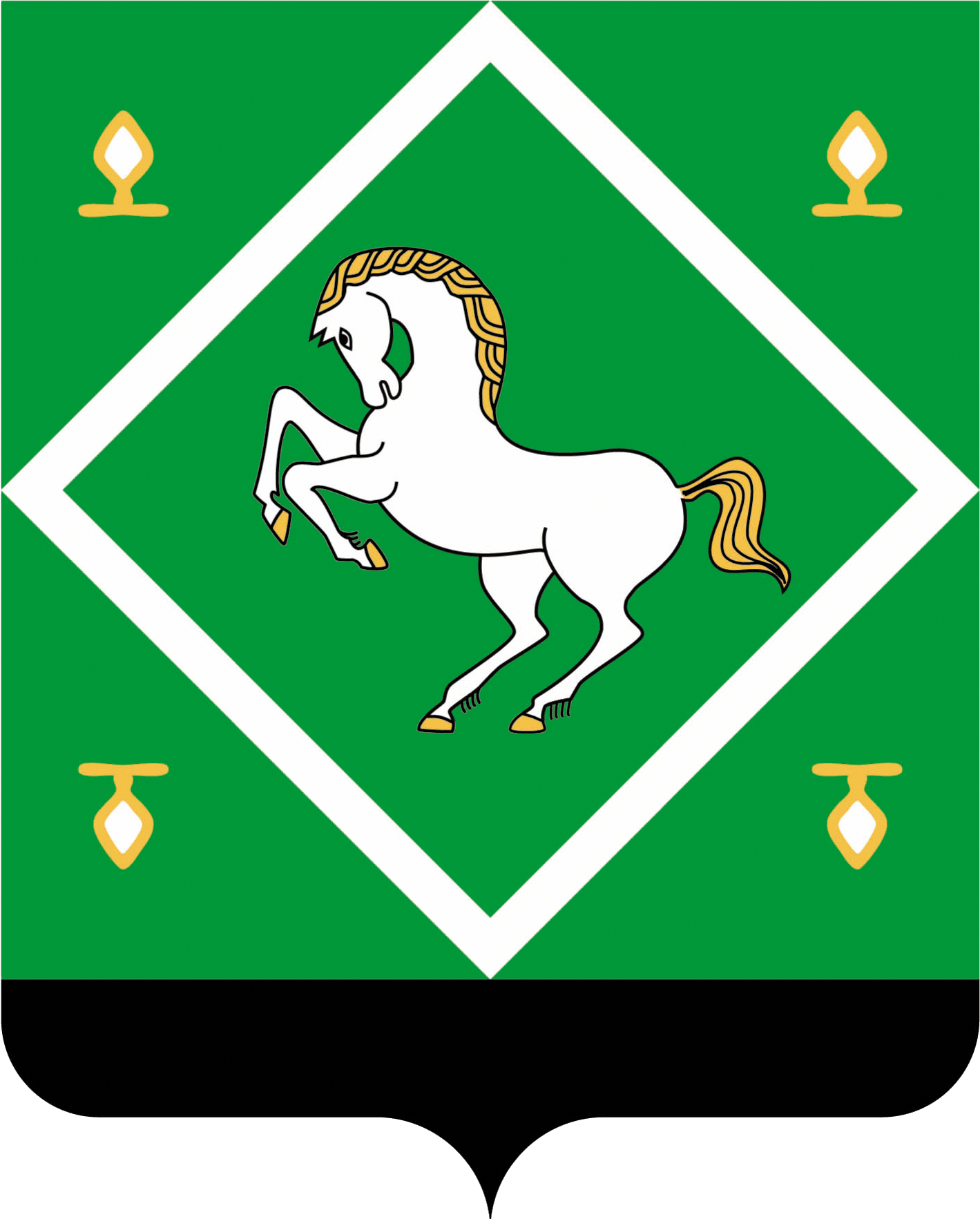 РЕСПУБЛИКА  БАШКОРТОСТАН СОВЕТ  СЕЛЬСКОГО  ПОСЕЛЕНИЯ  ПЕРВОМАЙСКИЙ  СЕЛЬСОВЕТ МУНИЦИПАЛЬНОГО  РАЙОНАЯНАУЛЬСКИЙ  РАЙОН№ п/п                       МероприятияСроки  исполненияОтветственный1Регулярно проводить заседания комиссий, созданных при СПЦ.В течение годаПредседатели комиссий2Заслушать информацию участкового уполномоченного Миннегулова Р.Г. о состоянии преступности и совершенных правонарушениях на территории сельского поселения в 2014 году на заседании Совета сельского поселения. 1 кварталУчастковый уполномоченный( по согласованию)3Заслушать информацию председателей комиссий сельского поселения о работе комиссий на заседаниях Совета социально-профилактического центра.В течение годаПредседатели комиссий4Продолжить контроль и наблюдение за неблагополучными, многодетными  семьями.В течение годаАдминистрация сельского поселения, женсовет5Среди молодежи села вести целенаправленную работу по предупреждению экстремистской деятельности: проводить выступления и собеседования в МБОУ СОШ с.Сусады-Эбалак  и учреждениях культуры.В течение годаСпециалист по работе с  молодежью, Администрация сельского поселения, участковый уполномоченный (по согласованию)6Вести разъяснительную работу среди населения по вопросам реализации Федеральных законов о государственной поддержке молодежи.В течение годаАдминистрация сельского поселения,депутаты Совета7Общественной инспекции по предупреждению правонарушений несовершеннолетних  совместно с педагогическим коллективом МБОУ СОШ с.Сусады-Эбалак вести работу с подростками, неблагополучными семьями, с молодежью по предупреждению преступности и наркомании, табакокурения.В течение годаОбщественная инспекция по предупреждению правонарушений несовершеннолетних,  специалист по работе с  молодежью8В МБОУ СОШ с.Сусады-Эбалак проводить вечера, классные часы, конкурсы плакатов, стенных газет на антиалкогольную и антинаркотическую темы.В течение учебного годаАдминистрация сельского поселения, Завуч по внеклассной работе МБОУ СОШ с. Сусады-Эбалак ( по согласованию)9На заседаниях административной и противоалкогольной комиссий обсуждать граждан, нарушающих общественный порядок, торгующих незаконно спиртными напитками.По мере необходимостиАдминистративная комиссия,противоалкогольная комиссия10В учреждениях культуры  организовать массовые праздники, вечера отдыха, дискотеки.В течении годаРаботники учреждений культуры ( по согласованию)11Проводить рейды на предприятиях совместно с участковым  уполномоченным.1 раз в кварталУчастковый уполномоченный( по согласованию), Администрация сельского поселения12Организовать торжественные проводы призывников в ряды вооруженных сил.Апрель - май,Ноябрь-декабрьАдминистрация сельского поселения,Работники учреждений культуры ( по согласованию)13Совершенствовать работу Добровольной народной дружиныПостоянноАдминистрация сельского поселения